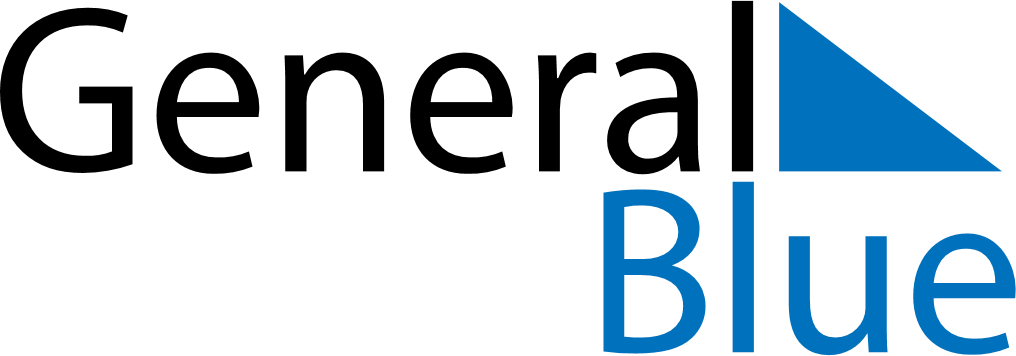 December 2024December 2024December 2024December 2024December 2024December 2024San Jose, Lambayeque, PeruSan Jose, Lambayeque, PeruSan Jose, Lambayeque, PeruSan Jose, Lambayeque, PeruSan Jose, Lambayeque, PeruSan Jose, Lambayeque, PeruSunday Monday Tuesday Wednesday Thursday Friday Saturday 1 2 3 4 5 6 7 Sunrise: 5:53 AM Sunset: 6:22 PM Daylight: 12 hours and 28 minutes. Sunrise: 5:54 AM Sunset: 6:23 PM Daylight: 12 hours and 29 minutes. Sunrise: 5:54 AM Sunset: 6:23 PM Daylight: 12 hours and 29 minutes. Sunrise: 5:54 AM Sunset: 6:24 PM Daylight: 12 hours and 29 minutes. Sunrise: 5:55 AM Sunset: 6:24 PM Daylight: 12 hours and 29 minutes. Sunrise: 5:55 AM Sunset: 6:25 PM Daylight: 12 hours and 29 minutes. Sunrise: 5:55 AM Sunset: 6:25 PM Daylight: 12 hours and 29 minutes. 8 9 10 11 12 13 14 Sunrise: 5:56 AM Sunset: 6:26 PM Daylight: 12 hours and 29 minutes. Sunrise: 5:56 AM Sunset: 6:26 PM Daylight: 12 hours and 30 minutes. Sunrise: 5:56 AM Sunset: 6:27 PM Daylight: 12 hours and 30 minutes. Sunrise: 5:57 AM Sunset: 6:27 PM Daylight: 12 hours and 30 minutes. Sunrise: 5:57 AM Sunset: 6:28 PM Daylight: 12 hours and 30 minutes. Sunrise: 5:58 AM Sunset: 6:28 PM Daylight: 12 hours and 30 minutes. Sunrise: 5:58 AM Sunset: 6:29 PM Daylight: 12 hours and 30 minutes. 15 16 17 18 19 20 21 Sunrise: 5:59 AM Sunset: 6:29 PM Daylight: 12 hours and 30 minutes. Sunrise: 5:59 AM Sunset: 6:30 PM Daylight: 12 hours and 30 minutes. Sunrise: 6:00 AM Sunset: 6:30 PM Daylight: 12 hours and 30 minutes. Sunrise: 6:00 AM Sunset: 6:31 PM Daylight: 12 hours and 30 minutes. Sunrise: 6:01 AM Sunset: 6:31 PM Daylight: 12 hours and 30 minutes. Sunrise: 6:01 AM Sunset: 6:32 PM Daylight: 12 hours and 30 minutes. Sunrise: 6:01 AM Sunset: 6:32 PM Daylight: 12 hours and 30 minutes. 22 23 24 25 26 27 28 Sunrise: 6:02 AM Sunset: 6:33 PM Daylight: 12 hours and 30 minutes. Sunrise: 6:02 AM Sunset: 6:33 PM Daylight: 12 hours and 30 minutes. Sunrise: 6:03 AM Sunset: 6:34 PM Daylight: 12 hours and 30 minutes. Sunrise: 6:03 AM Sunset: 6:34 PM Daylight: 12 hours and 30 minutes. Sunrise: 6:04 AM Sunset: 6:35 PM Daylight: 12 hours and 30 minutes. Sunrise: 6:05 AM Sunset: 6:35 PM Daylight: 12 hours and 30 minutes. Sunrise: 6:05 AM Sunset: 6:36 PM Daylight: 12 hours and 30 minutes. 29 30 31 Sunrise: 6:06 AM Sunset: 6:36 PM Daylight: 12 hours and 30 minutes. Sunrise: 6:06 AM Sunset: 6:37 PM Daylight: 12 hours and 30 minutes. Sunrise: 6:07 AM Sunset: 6:37 PM Daylight: 12 hours and 30 minutes. 